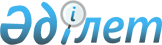 О переименовании улицы в городе Есиль Есильского районаПостановление акимата Есильского района Акмолинской области от 4 июня 2015 года № а-6/236 и решение Есильского районного маслихата Акмолинской области от 4 июня 2015 года № 43/3. Зарегистрировано Департаментом юстиции Акмолинской области 7 июля 2015 года № 4855      Примечание РЦПИ.

      В тексте документа сохранена пунктуация и орфография оригинала.

      В соответствии со статьей 12 Закона Республики Казахстан от 8 декабря 1993 года «Об административно-территориальном устройстве Республики Казахстан» и на основании заключения Акмолинской областной ономастической комиссии от 19 декабря 2014 года акимат Есильского района ПОСТАНОВЛЯЕТ и Есильский районный маслихат РЕШИЛ:



      1. Переименовать в городе Есиль Есильского района улицу Новая на улицу Нуркена Абдирова.



      2. Настоящее постановление акимата Есильского района и решение Есильского районного маслихата вступает в силу со дня государственной регистрации в Департаменте юстиции Акмолинской области и вводится в действие со дня официального опубликования.      Аким Есильского

      района                                     А.Калжанов      Председатель сессии

      районного маслихата                        Г.Каримова      Секретарь

      районного маслихата                        С.Кудабаев
					© 2012. РГП на ПХВ «Институт законодательства и правовой информации Республики Казахстан» Министерства юстиции Республики Казахстан
				